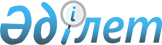 Мәслихаттың 2010 жылғы 24 желтоқсандағы № 388 "Федоров ауданының 2011-2013 жылдарға арналған аудандық бюджеті туралы" шешіміне өзгерістер енгізу туралы
					
			Күшін жойған
			
			
		
					Қостанай облысы Федоров ауданы мәслихатының 2011 жылғы 9 қарашадағы № 503 шешімі. Қостанай облысы Федоров ауданының Әділет басқармасында 2011 жылғы 23 қарашада № 9-20-203 тіркелді. Шешімінің қабылдау мерзімінің өтуіне байланысты қолдану тоқтатылды (Қостанай облысы Федоров ауданы мәслихатының 2012 жылғы 1 қаңтардағы № 02-33/2 хаты)

      Ескерту. Шешімінің қабылдау мерзімінің өтуіне байланысты қолдану тоқтатылды (Қостанай облысы Федоров ауданы мәслихатының 2012.01.10 № 02-33/2 хаты).      Қазақстан Республикасының 2001 жылғы 23 қаңтардағы "Қазақстан Республикасындағы жергілікті мемлекеттік басқару және өзін-өзі басқару туралы" Заңының 6-бабының 1-тармағының 1) тармақшасына сәйкес Федоров аудандық мәслихаты ШЕШТІ:



      1. "Федоров ауданының 2011–2013 жылдарға арналған аудандық бюджеті туралы" мәслихаттың 2010 жылғы 24 желтоқсандағы № 388 шешіміне (Нормативтік құқықтық актілерді мемлекеттік тіркеу тізілімінде 9-20-184 нөмірімен тіркелген, 2011 жылғы 27 қаңтарда "Федоровские новости" газетінде жарияланған) мынадай өзгерістер енгізілсін:



      көрсетілген шешімнің 1–тармағының 1), 2), 4) тармақшалары жаңа редакцияда жазылсын:



      "1) кірістер – 2365928,6 мың теңге, оның ішінде:

      салықтық түсімдер бойынша – 493249,0 мың теңге;

      салықтық емес түсімдер бойынша – 6776 мың теңге;

      негізгі капиталды сатудан түсетін түсімдер бойынша – 3803,0 мың теңге;

      ресми трансферттер түсімдері бойынша – 1862100,6 мың теңге;



      2) шығындар – 2355812,1 мың теңге;



      4) қаржы активтерімен операциялар бойынша сальдо – 27300,0 мың теңге, оның ішінде:

      қаржы активтерін сатып алу – 27300,0 мың теңге;";



      көрсетілген шешімнің 3–1-тармағы жаңа редакцияда жазылсын:



      "3–1. 2011 жылға арналған аудандық бюджетте республикалық бюджеттен мынадай мөлшерлерде ағымдағы нысаналы трансферттер түсімдері қарастырылғаны ескерілсін:

      мектепке дейінгі білім беру ұйымдарында мемлекеттік білім беру тапсырысын іске асыруға 78347,0 мың теңге сомасында;

      мамандарды әлеуметтік қолдау шараларын іске асыруға 6596,1 мың теңге сомасында;

      эпизоотияға қарсы іс-шараларды өткізуге 9372,7 мың теңге сомасында;

      ата-анасының қамқорынсыз қалған жетім баланы (жетім-балаларды) күтіп-ұстауға қамқоршыларға (қорғаншыларға) ай сайынға ақшалай қаражат төлеуге 10403,0 мың теңге сомасында;

      негізгі орта және жалпы орта білім беру мемлекеттік мекемелеріндегі физика, химия, биология кабинеттерін оқу құралдарымен жарақтандыруға 12288,0 мың теңге сомасында;

      бастауыш, негізгі орта және жалпы орта білім берудің мемлекеттік мекемелерінде лингафондық және мультимедиалық кабинеттерді құруға 15949,0 мың теңге сомасында;

      үйде оқытылатын мүгедек-балаларды жабдықпен, бағдарламалық қамтыммен қамтамасыз етуге 1300,0 мың теңге сомасында.";



      көрсетілген шешімнің 3–3-тармағы жаңа редакцияда жазылсын:



      "3–3. 2011 жылға арналған аудандық бюджетте республикалық бюджеттен дамуға нысаналы трансферттер сомалары қарастырылғаны ескерілсін:

      Қостанай облысы Федоров ауданының Федоров селосында мемлекеттік тілде оқытылатын 300 орынға арналған орта мектептің құрылысына 300000,0 мың теңге сомасында;

      "Федоров–Ленино–Вишневый" автожолын қайта жаңғыртуға 199892,0 мың теңге сомасында.";



      көрсетілген шешімнің 3–5-тармағы жаңа редакцияда жазылсын:



      "3–5. Аудандық бюджетте мамандарды әлеуметтік қолдау шараларын іске асыру үшін республикалық бюджеттен берілген 36198,7 мың теңге сомасында бюджеттік кредиттер түсімдері қарастырылғаны ескерілсін.";



      көрсетілген шешімнің 3–6-тармағы жаңа редакцияда жазылсын:



      "3–6. 2011 жылға арналған аудандық бюджетте республикалық бюджеттен бөлінген нысаналы ағымдағы трансферттерді қайтаруға 3577,6 мың теңге сомасында қарастырылғаны ескерілсін.

      2011 жылға арналған аудандық бюджетте облыстық бюджетке, облыстық бюджеттен берілген пайдаланылмаған бюджеттік кредиттерді қайтару 263,3 мың теңге сомасында және республикалық бюджеттен қарыздар бойынша сыйақылар мен өзге де төлемдерді төлеу бойынша жергілікті атқарушы органдардың борышына қызмет көрсету 1,3 мың теңге сомасында қарастырылғаны ескерілсін.";



      көрсетілген шешімнің 3–9-тармағы жаңа редакцияда жазылсын:



      "3-9. 2011 жылға арналған аудандық бюджетте "Жұмыспен қамту - 2020" бағдарламасы бойынша іс-шараларды іске асыру үшін республикалық бюджеттен бөлінген нысаналы ағымдағы трансферттер түсімдері мынадай мөлшерлерде қарастырылғаны ескерілсін:

      жұмыспен қамту орталығын құруға 6017,0 мың теңге сомасында;

      жалақыны ішінара субсидиялауға 1430,0 мың теңге сомасында.";



      көрсетілген шешімнің 1-қосымшасы осы шешімнің қосымшасына сәйкес жаңа редакцияда жазылсын.



      2. Осы шешім 2011 жылғы 1 қаңтардан бастап қолданысқа енгізіледі.      Кезектен тыс

      сессияның төрайымы                         Н. Дерновая      Аудандық

      мәслихаттың хатшысы                        С. Сералинова      КЕЛІСІЛДІ:      "Федоров ауданының

      экономика және қаржы

      бөлімі" мемлекеттік

      мекемесінің бастығы

      __________ В. Гринак

Мәслихаттың      

2011 жылғы 9 қарашадағы 

№ 503 шешіміне қосымша Мәслихаттың       

2010 жылғы 24 желтоқсандағы 

№ 388 шешіміне 1-қосымша   Федоров ауданының 2011 жылға арналған

аудандық бюджеті
					© 2012. Қазақстан Республикасы Әділет министрлігінің «Қазақстан Республикасының Заңнама және құқықтық ақпарат институты» ШЖҚ РМК
				СанатыСанатыСанатыСанатыСанатыСомасы,

мың

теңгеСыныбыСыныбыСыныбыСыныбыСомасы,

мың

теңгеІшкі сыныбыІшкі сыныбыІшкі сыныбыСомасы,

мың

теңгеЕрекшелігіЕрекшелігіСомасы,

мың

теңгеАтауыСомасы,

мың

теңгеIКірістер2365928,6100000Салықтық түсімдер493249101000Табыс салығы254016101200Жеке табыс салығы254016103000Әлеуметтік салық128881103100Әлеуметтік салық128881104000Меншікке салынатын салықтар90682104100Мүлікке салынатын салықтар26270104300Жер салығы10916104400Көлік құралдарына салынатын салық34113104500Бірыңғай жер салығы19383105000Тауарларға, жұмыстарға және

қызметтерге салынатын ішкі

салықтар16664,2105200Акциздер3102105300Табиғи және басқа да ресурстарды

пайдаланғаны үшін түсетін түсімдер6230105400Кәсіпкерлік және кәсіби қызметті

жүргізгені үшін алынатын алымдар7309,5105500Ойын бизнесіне салық22,7108000Заңдық мәнді іс-әрекеттерді

жасағаны және (немесе) оған

уәкілеттігі бар мемлекеттік

органдар немесе лауазымды адамдар

құжаттар бергені үшін алынатын

міндетті төлемдер3005,8108100Мемлекеттік баж3005,8200000Салықтық емес түсiмдер6776201000Мемлекеттік меншіктен түсетiн

кiрiстер3012201000Мемлекеттік меншіктен түсетiн

кiрiстер3012201100Мемлекеттік кәсіпорындардың таза

кірісі бөлігінің түсімдері359201500Мемлекет меншігіндегі мүлікті

жалға беруден түсетін кірістер2653202000Мемлекеттік бюджеттен

қаржыландырылатын мемлекеттік

мекемелердің тауарларды

(жұмыстарды, қызметтерді)

өткізуінен түсетін түсімдер6202100Мемлекеттік бюджеттен

қаржыландырылатын мемлекеттік

мекемелердің тауарларды

(жұмыстарды, қызметтерді)

өткізуінен түсетін түсімдер6204000Мемлекеттік бюджеттен

қаржыландырылатын, сондай-ақ

Қазақстан Республикасы Ұлттық

Банкінің бюджетінен (шығындар

сметасынан) ұсталатын және

қаржыландырылатын мемлекеттік

мекемелер салатын айыппұлдар,

өсімпұлдар, санкциялар, өндіріп

алулар58204100Мұнай секторы ұйымдарынан түсетін

түсімдерді қоспағанда, мемлекеттік

бюджеттен қаржыландырылатын,

сондай-ақ Қазақстан Республикасы

Ұлттық Банкінің бюджетінен

(шығындар сметасынан) ұсталатын

және қаржыландырылатын мемлекеттік

мекемелер салатын айыппұлдар,

өсімпұлдар, санкциялар, өндіріп

алулар58206000Басқа да салықтық емес түсімдер3700206100Басқа да салықтық емес түсімдер3700300000Негізгі капиталды сатудан түсетін

түсімдер3803301000Мемлекеттік мекемелерге бекітілген

мемлекеттік мүлікті сату2496301100Мемлекеттік мекемелерге бекітілген

мемлекеттік мүлікті сату2496303000Жердi және материалдық емес

активтердi сату1307303100Жердi сату1307400000Трансферттердің түсімдері1862100,6402000Мемлекеттiк басқарудың жоғары

тұрған органдарынан түсетiн

трансферттер1862100,6402200Облыстық бюджеттен түсетiн

трансферттер1862100,6Функционалдық топФункционалдық топФункционалдық топФункционалдық топФункционалдық топФункционалдық топСомасы,

мың

теңгеКіші функционалдық топКіші функционалдық топКіші функционалдық топКіші функционалдық топКіші функционалдық топСомасы,

мың

теңгеБюджеттік бағдарламалардың әкiмшісіБюджеттік бағдарламалардың әкiмшісіБюджеттік бағдарламалардың әкiмшісіБюджеттік бағдарламалардың әкiмшісіСомасы,

мың

теңгеБағдарламаБағдарламаБағдарламаСомасы,

мың

теңгеАТАУЫСомасы,

мың

теңгеIIШығындар2355812,101Жалпы сипаттағы мемлекеттiк

қызметтер179558,91Мемлекеттiк басқарудың

жалпы функцияларын

орындайтын өкiлдi, атқарушы

және басқа органдар162173,6112Аудан (облыстық маңызы бар

қала) мәслихатының аппараты11030,8001Аудан (облыстық маңызы бар

қала) мәслихатының қызметін

қамтамасыз ету жөніндегі

қызметтер11030,8122Аудан (облыстық маңызы бар

қала) әкімінің аппараты45667,5001Аудан (облыстық маңызы бар

қала) әкімінің қызметін

қамтамасыз ету жөніндегі

қызметтер)43676,7003Мемлекеттік органдардың

күрделі шығыстары1990,8123Қаладағы аудан, аудандық

маңызы бар қала, кент, ауыл

(село), ауылдық (селолық)

округ әкімінің аппараты105475,3001Қаладағы аудан, аудандық

маңызы бар қаланың, кент,

ауыл (село), ауылдық

(селолық) округ әкімінің

қызметін қамтамасыз ету

жөніндегі қызметтер104938,3022Мемлекеттік органдардың

күрделі шығыстары5372Қаржылық қызмет602,7459Ауданның (облыстық маңызы

бар қаланың) экономика және

қаржы бөлімі602,7004Біржолғы талондарды беру

жөніндегі жұмысты және

біржолғы талондарды іске

асырудан сомаларды жинаудың

толықтығын қамтамасыз етуді

ұйымдастыру419011Коммуналдық меншікке түскен

мүлікті есепке алу, сақтау,

бағалау және сату183,79Жалпы сипаттағы өзге де

мемлекеттік қызметтер16782,6459Ауданның (облыстық маңызы

бар қаланың) экономика және

қаржы бөлімі16782,6001Экономикалық саясатты,

қалыптастыру мен дамыту,

мемлекеттік жоспарлау

ауданның (облыстық маңызы

бар қаланың) бюджеттік

атқару және коммуналдық

меншігін басқару

саласындағы мемлекеттік

саясатты іске асыру

жөніндегі қызметтер16672,8015Мемлекеттік органдардың

күрделі шығыстары109,802Қорғаныс16891Әскери мұқтаждар1689122Аудан (облыстық маңызы бар

қала) әкімінің аппараты1689005Жалпыға бірдей әскери

міндетті атқару

шеңберіндегі іс-шаралар168904Бiлiм беру1605110,81Мектепке дейінгі тәрбие

және оқыту88850,4464Ауданның (облыстық маңызы

бар қаланың) білім бөлімі88850,4009Мектеп дейiнгi тәрбие

ұйымдарының қызметін

қамтамасыз ету79723,4021Мектеп мұғалімдеріне және

мектепке дейінгі ұйымдардың

тәрбиешілеріне біліктілік

санаты үшін қосымша ақы

көлемін ұлғайту91272Бастауыш, негізгі орта және

жалпы орта білім беру1169938,9123Қаладағы аудан, аудандық

маңызы бар қала, кент, ауыл

(село), ауылдық (селолық)

округ әкімінің аппараты18109,5005Ауылдық (селолық) жерлерде

балаларды мектепке дейін

тегін алып баруды және кері

алып келуді ұйымдастыру18109,5464Ауданның (облыстық маңызы

бар қаланың) білім бөлімі1151829,4003Жалпы білім беру1132397,9006Балаларға қосымша білім

беру19431,59Бiлiм беру саласындағы өзге

де қызметтер346321,5464Ауданның (облыстық маңызы

бар қаланың) білім бөлімі33055,5001Жергілікті деңгейде білім

беру саласындағы

мемлекеттік

саясатты іске асыру

жөніндегі қызметтер10753,5005Ауданның (облыстық маңызы

бар қаланың) мемлекеттiк

бiлiм беру мекемелер үшiн

оқулықтар мен

оқу-әдiстемелiк кешендерді

сатып алу және жеткiзу10599015Ата-анасының қамқорынсыз

қалған жетім баланы

(жетім-балаларды)

күтіп-ұстауға қамқоршыларға

(қорғаншыларға) ай сайынға

ақшалай қаражат төлеуге10403020Үйде оқытылатын мүгедек

балаларды жабдықпен,

бағдарламалық қамтыммен

қамтамасыз ету1300466Ауданның (облыстық маңызы

бар қаланың) сәулет, қала

құрылысы және құрылыс

бөлімі313266037Білім беру объектілерінің

салу және реконструкциялау31326606Әлеуметтiк көмек және

әлеуметтiк қамсыздандыру76021,72Әлеуметтiк көмек63195,2451Ауданның (облыстық маңызы

бар қаланың) жұмыспен қамту

және әлеуметтік

бағдарламалар бөлімі63195,2002Еңбекпен қамту бағдарламасы8812,7005Мемлекеттік атаулы

әлеуметтік көмек1337,7006Тұрғын үй көмегі3074007Жергілікті өкілетті

органдардың шешімі бойынша

мұқтаж азаматтардың

жекелеген топтарына

әлеуметтік көмек6171,8010Үйден тәрбиеленіп

оқытылатын мүгедек

балаларды материалдық

қамтамасыз ету153,3014Мұқтаж азаматтарға үйде

әлеуметтік көмек көрсету1304501618 жасқа дейінгі балаларға

мемлекеттік жәрдемақылар22209017Мүгедектерді оңалту жеке

бағдарламасына сәйкес,

мұқтаж мүгедектерді

міндетті гигиеналық

құралдарымен қамтамасыз

етуге және ымдау тілі

мамандарының, жеке

көмекшілердің қызмет

көрсету2374,7023Жұмыспен қамту

орталықтарының қызметін

қамтамасыз ету60179Әлеуметтiк көмек және

әлеуметтiк қамтамасыз ету

салаларындағы өзге де

қызметтер12826,5451Ауданның (облыстық маңызы

бар қаланың) жұмыспен қамту

және әлеуметтік

бағдарламалар бөлімі12826,5001Жергілікті деңгейде халық

үшін әлеуметтік

бағдарламалар жұмыспен

қамтуды қамтамасыз етуді

іске асыру саласындағы

мемлекеттік саясатты іске

асыру жөніндегі қызметтер12401011Жәрдемақыларды жене басқа

да әлеуметтік төлемдерді

есептеу, төлеу мен жеткізу

бойынша қызметтерге ақы

төлеу321021Мемлекеттік органдардың

күрделі шығыстары104,507Тұрғын үй-коммуналдық

шаруашылық63258,31Тұрғын үй шаруашылығы24969,5458Ауданның (облыстық маңызы

бар қаланың) тұрғын

үй-коммуналдық шаруашылығы,

жолаушылар көлігі және

автомобиль жолдары бөлімі4950002Мемлекеттiк қажеттiлiктер

үшiн жер учаскелерiн алып

қою, соның iшiнде сатып алу

жолымен алып қою және

осыған байланысты

жылжымайтын мүлiктi

иелiктен айыру1300004Азаматтардың жекелген

санаттарын тұрғын үймен

қамтамасыз ету3650466Ауданның (облыстық маңызы

бар қаланың) сәулет, қала

құрылысы және құрылыс

бөлімі20019,5003Мемлекеттік коммуналдық

тұрғын үй қорының тұрғын

үйін салу және (немесе)

сатып алу20019,53Елді мекендерді көркейту38288,8123Қаладағы аудан, аудандық

маңызы бар қала, кент, ауыл

(село), ауылдық (селолық)

округ әкімінің аппараты37196,8008Елді мекендерде көшелерді

жарықтандыру15177,3009Елді мекендердің

санитариясын қамтамасыз ету2286010Жерлеу орындарын

күтіп-ұстау және туысы жоқ

адамдарды жерлеу197,5011Елді мекендерді абаттандыру

мен көгалдандыру19536458Ауданның (облыстық маңызы

бар қаланың) тұрғын

үй-коммуналдық шаруашылығы,

жолаушылар көлігі және

автомобиль жолдары бөлімі1092018Елді мекендерді абаттандыру

және көгалдандыру109208Мәдениет, спорт, туризм

және ақпараттық кеңістiк104791,61Мәдениет саласындағы қызмет55445455Ауданның (облыстық маңызы

бар қаланың) мәдениет және

тілдерді дамыту бөлімі55445003Мәдени-демалыс жұмысын

қолдау554452Спорт3228465Ауданның (облыстық маңызы

бар қаланың) Дене шынықтыру

және спорт бөлімі3228006Аудандық (облыстық маңызы

бар қалалық) деңгейде

спорттық жарыстар өткiзу794007Әртүрлi спорт түрлерi

бойынша аудан (облыстық

маңызы бар қала) құрама

командаларының мүшелерiн

дайындау және олардың

облыстық спорт жарыстарына

қатысуы24343Ақпараттық кеңiстiк28266455Ауданның (облыстық маңызы

бар қаланың) мәдениет және

тілдерді дамыту бөлімі25306006Аудандық (қалалық)

кiтапханалардың жұмыс

істеуі24646007Мемлекеттік тілді және

Қазақстан халықтарының

басқа да тілдерін дамыту660456Ауданның (облыстық маңызы

бар қаланың) ішкі саясат

бөлімі2960002Газеттер мен журналдар

арқылы мемлекеттiк

ақпараттық саясат жүргізу

жөнiндегi қызметтер2000005Телерадио хабарларын тарату

арқылы мемлекеттiк

ақпараттық саясатты жүргізу

жөнiндегi қызметтер9609Мәдениет, спорт, туризм

және ақпараттық кеңiстiктi

ұйымдастыру жөнiндегi өзге

де қызметтер17852,6455Ауданның (облыстық маңызы

бар қаланың) мәдениет және

тілдерді дамыту бөлімі5945,4001Жергілікті деңгейде

тілдерді және мәдениетті

дамыту саласындағы

мемлекеттік саясатты іске

асыру жөніндегі қызметтер5875,4010Мемлекеттік органдардың

күрделі шығыстары70456Ауданның (облыстық маңызы

бар қаланың) ішкі саясат

бөлімі7010,5001Жергілікті деңгейде

ақпарат, мемлекеттілікті

нығайту және азаматтардың

әлеуметтік сенімділігін

қалыптастыру саласында

мемлекеттік саясатты іске

асыру жөніндегі қызметтер5481,5003Жастар саясаты саласындағы

өңірлік бағдарламаларды

iске асыру1369006Мемлекеттік органдардың

күрделі шығыстары160465Ауданның (облыстық маңызы

бар қаланың) Дене шынықтыру

және спорт бөлімі4896,7001Жергілікті деңгейде дене

шынықтыру және спорт

саласындағы мемлекеттік

саясатты іске асыру

жөніндегі қызметтер3830004Мемлекеттік органдардың

күрделі шығыстары1066,710Ауыл, су, орман, балық

шаруашылығы, ерекше

қорғалатын табиғи аумақтар,

қоршаған ортаны және

жануарлар дүниесін қорғау,

жер қатынастары31625,81Ауыл шаруашылығы6596,1475Ауданның (облыстық маңызы

бар қаланың) кәсіпкерлік,

ауыл шаруашылығы және

ветеринария бөлімі6596,1099Мамандардың әлеуметтік

көмек көрсетуі жөніндегі

шараларды іске асыру6596,12Су шаруашылығы9600466Ауданның (облыстық маңызы

бар қаланың) сәулет, қала

құрылысы және құрылыс

бөлімі9600012Сумен жабдықтау жүйесін

дамыту96006Жер қатынастары6057463Ауданның (облыстық маңызы

бар қаланың) жер

қатынастары бөлімі6057001Аудан (облыстық маңызы бар

қала) аумағындағы жер

қатынастарын реттеу

саласындағы мемлекеттік

саясатты іске асыру

жөніндегі қызметтер60579Ауыл, су, орман, балық

шаруашылығы және қоршаған

ортаны қорғау мен жер

қатынастары саласындағы

өзге де қызметтер9372,7475Ауданның (облыстық маңызы

бар қаланың) кәсіпкерлік,

ауыл шаруашылығы және

ветеринария бөлімі9372,7013Эпизоотияға қарсы

іс-шараларды жүргізу9372,711Өнеркәсіп, сәулет, қала

құрылысы және құрылыс

қызметі61502Сәулет, қала құрылысы және

құрылыс қызметі6150466Ауданның (облыстық маңызы

бар қаланың) сәулет, қала

құрылысы және құрылыс

бөлімі6150001Құрылыс, облыс қалаларының,

аудандарының және елді

мекендерінің сәулеттік

бейнесін жақсарту

саласындағы мемлекеттік

саясатты іске асыру және

ауданның (облыстық маңызы

бар қаланың) аумағын

оңтайлы және тиімді қала

құрылыстық игеруді

қамтамасыз ету жөніндегі

қызметтер5980015Мемлекеттік органдардың

күрделі шығыстары17012Көлiк және коммуникация252039,91Автомобиль көлiгi252039,9123Қаладағы аудан, аудандық

маңызы бар қала, кент, ауыл

(село), ауылдық (селолық)

округ әкімінің аппараты6176,9013Аудандық маңызы бар

қалаларда, кенттерде,

ауылдарда (селоларда),

ауылдық (селолық)

округтерде автомобиль

жолдарының жұмыс істеуін

қамтамасыз ету6176,9458Ауданның (облыстық маңызы

бар қаланың) тұрғын

үй-коммуналдық шаруашылығы,

жолаушылар көлігі және

автомобиль жолдары бөлімі245863022Көлік инфрақұрылымын дамыту199892023Автомобиль жолдарының жұмыс

істеуін қамтамасыз ету4597113Басқалар31062,29Басқалар31062,2451Ауданның (облыстық маңызы

бар қаланың) жұмыспен қамту

және әлеуметтік

бағдарламалар бөлімі780022"Бизнестің жол

картасы 2020"

бағдарламасы шеңберінде

жеке кәсіпкерлікті қолдау780458Ауданның (облыстық маңызы

бар қаланың) тұрғын

үй-коммуналдық шаруашылығы,

жолаушылар көлігі және

автомобиль жолдары бөлімі6969,8001Жергілікті деңгейде тұрғын

үй-коммуналдық шаруашылығы,

жолаушылар көлігі және

автомобиль жолдары

саласындағы мемлекеттік

саясатты іске асыру

жөніндегі қызметтер6969,8475Ауданның (облыстық маңызы

бар қаланың) кәсіпкерлік,

ауыл шаруашылығы және

ветеринария бөлімі14200,4001Жергілікті деңгейде

кәсіпкерлік, өнеркәсіп,

ауыл шаруашылығы және

ветеринария саласындағы

мемлекеттік саясатты іске

асыру жөніндегі қызметтер14200,4459Ауданның (облыстық маңызы

бар қаланың) экономика және

қаржы бөлімі9112012Ауданның (облыстық маңызы

бар қаланың) жергілікті

атқарушы органының резерві911214Борышқа қызмет көрсету1,31Борышқа қызмет көрсету1,3459Ауданның (облыстық маңызы

бар қаланың) экономика және

қаржы бөлімі1,3021Жергілікті атқарушы

органдардың облыстық

бюджеттен қарыздар бойынша

сыйлықтар мен өзге де

төлемдерді төлеу бойынша

борышына қызмет көрсету1,315Трансферттер4502,61Трансферттер4502,6459Ауданның (облыстық маңызы

бар қаланың) экономика және

қаржы бөлімі4502,6006Нысаналы пайдаланылмаған

(толық пайдаланылмаған)

трансферттерді қайтару3577,6024Мемлекеттік органдардың

функцияларын мемлекеттік

басқарудың төмен тұрған

деңгейлерінен жоғарғы

деңгейлерге беруге

байланысты жоғары тұрған

бюджеттерге берілетін

ағымдағы нысаналы

трансферттер925IIIТаза бюджеттік кредиттеу34833,710Ауыл, су, орман, балық

шаруашылығы, ерекше

қорғалатын табиғи аумақтар,

қоршаған ортаны және

жануарлар дүниесін қорғау,

жер қатынастары36198,71Ауыл шаруашылығы36198,7475Ауданның (облыстық маңызы

бар қаланың) кәсіпкерлік,

ауыл шаруашылығы және

ветеринария бөлімі36198,7009Мамандарды әлеуметтік

қолдау шараларын іске

асыруға берілетін бюджеттік

кредиттер36198,75Бюджеттік кредиттерді өтеу136501Бюджеттік кредиттерді өтеу13651Мемлекеттік бюджеттен

берілген бюджеттік

кредиттерді өтеу136513Жеке тұлғаларға жергілікті

бюджеттен берілген

бюджеттік кредиттерді өтеу1365ІVҚаржы активтерімен

жасалатын операциялар

бойынша сальдо27300Қаржылық активтерді сатып

алу2730013Басқалар273009Басқалар27300458Ауданның (облыстық манызы

бар қаланың) тұрғын

үй-коммуналдық шаруашылығы,

жолаушылар көлігі және

автомобиль жолдары бөлімі22000065Заңды тұлғалардың жарғылық

капиталын қалыптастыру

немесе ұлғайту22000459Ауданның (облыстық маңызы

бар қаланың) экономика және

қаржы бөлімі5300014Заңды тұлғалардың жарғылық

капиталын қалыптастыру

немесе ұлғайту5300VТапшылық (-) профицит (+)-52017,2VІТапшылықты қаржыландыру

(профицитті пайдалану)52017,27Қарыздар түсімі36198,701Мемлекеттік ішкі қарыздар36198,72Қарыз алу келісім шарттары36198,703Ауданның (облыстық маңызы

бар қаланың) жергілікті

атқарушы органы алатын

қарыздар36198,716Қарыздарды өтеу1628,31Қарыздарды өтеу1628,3459Ауданның (облыстық маңызы

бар қаланың) экономика және

қаржы бөлімі1628,3005Жергілікті атқарушы

органның жоғары тұрған

бюджет алдындағы борышын

өтеу1365022Жергілікті бюджеттен

бөлінген пайдаланылмаған

бюджеттік кредиттерді

қайтару263,38Бюджет қаражаттарының

пайдаланылатын қалдықтары17446,801Бюджет қаражаты қалдықтары17446,81Бюджет қаражатының бос

қалдықтары17446,801Бюджет қаражатының бос

қалдықтары17446,8